DRAFTSMAN                                                                                             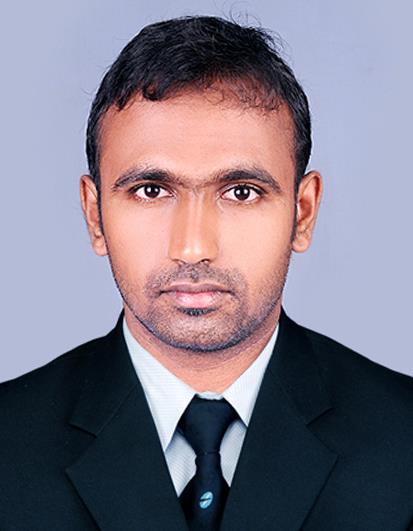 ABDUL Abdul.381433@2freemail.com Looking For Civil Autocad Draftsman cum Forman, Autocad Designer, Cad Draftsman , Interior Designer . For Interior Designer ,only looking for The Companies Which Giving Best Training in 3dsmax.INDIAN NationalityLooking Job in Middle East UAE,  SAUDI,  OMAN , BAHRAIN, QATAR, KUWAIT. First Preference is in UAE.Expert To Handle The Softwares – Autocad , 3ds Max and Basic Office Softwares .Currently Worked in Sigma Metal Industries in Qatar. Completed 2 Yearsof excellence From March 07 2015th to June 3th to 2017. [ Experience Certificate Filed ]Handled Projects ListsCONTRACT NO. NPP/0026 CONTAINER TERMINAL INFRASTRUCTURE & UTILITY BUILDINGS [ CLIENT- STATE OF QATAR , PROJECT CLIENT TEAM – NEW PORT PROJECT , PROGRAME MANAGEMENT CONSULTANT – AECOM, ENGINEERING DESIGN CONSULTANT–WORLEY PARSONS ,MAIN CONTRACTOR-CCC ]CONSTRUCTION OF BYPASS FROM RAWDAT RASHED VILLAGE TO UMM GARN – PACKAGE – 1 [ PROJECT MANAGEMENT CONSULTANT-PARSONS BRICKERHOFF , DESIGN CONSULTANT-AECOM,MAIN CONTRACTOR-ALCAT ]UMM AL SANEEM #1 PREPERATORY BOYS SCHOOL ( PIN#56381986 ) [ CLIENT-ASHGHAL ]ROADS AND INFRA STRUCTURE IN BNIHAJER NORTH ( RAWDAT EGDAIM ) PHASES 1 & 2 & PACKAGE 2[CLIENT-ASHGHAL , MANAGEMENT CONSULTANT-PARSONS BRICKERHOFF , MAIN CONTRACTOR –HBK ]ROADS AND INFRASTRUCTURE IN NORTH OF MALL OF QATAR AREA & CELEBRATION ROAD , PACKAGE -01[ CLIENT-ASHGHAL , MANAGEMENT CONSULTANT-PARSONS BRICKERHOFF , MAIN CONTRACTOR – HBK ]G2-AZIZIYA EAST ROAD IMPROVEMENT TEMPORARY TRAFFIC SIGNS [ CLIENT-ASHGHAL , CONSULTANT-PARSONS , CONTACTOR – HLG ]EAST CORRIDOR P011 ( PACKAGE2 ) [ CLIENT-ASHGHAL, CONTRACTOR-CHINA HARBOUR ]Before that Alsharq Furnitures one year period. House Furniture works of Contractors . VillasArmy CampsLast Salary was 3000QR / Month. Want to Change Job If I get Good Offer . If get Good Opportunity  will provide all career skills to the firm with all efforts.Structural Drafting Experiences From Sigma:-Works Under Signage Drafting Section But Have Experience in Structural Drafting just as a Support Work.FOLLOWING PROJECTSHANDRAIL – NAUFAR  [ CLIENT -J&P ]HANDRAIL- ENTENSION OF INTERCONTNENTAL HOTEL DOHA, OFFSHORE RESTAURANT , CHALETS AND APARTMENTS [CLIENT-GULF HOTELS COMPANY , OPERATOR - INTERCONTINTAL HOTEL GROUPS , CONSULTANT-DAR AL HANDASAH ]PHASE 1B SITE-WIDE- WIRE MESH PARTITION WM-I02-B1-01 [ PROJECT TITLE-MISHEIREB DOWN TOWN DOHA , CLIENT-MISHEIREB PROPERTIES , PROJECT MANAGER-TIME QATAR , EXECUTIVE ARCHITECT-AEB , SUPER VISION CONSULTANT-CEG INTERNATIONAL , MAIN CONTRACTOR-CARILLION ]Accurate Quantity Surveying and Quantity measuring from Key plan is Other SkillExperience in India :-Almost 3 years of Experience in the india in small firms firm Lists FollowsShan AssociatesMy HomesKaff GalleryConcept InteriorsEducational Background.:- Diploma- Diploma in CIVIL CAD And Id Graphics Degree – B.AHigher Secondary – Plus TwoS.S.L.C – 10th STD KERALA BOARDAcademical CertificatesDip in CIVIL CAD [ CADD CENTRE]Dip in Architectural 3d[MIRASH]S.S.L.C [Kerala Board of Education]Plus Two [Higher Secondary , NIOS[UNIVERSITY]]B.A ENGLISH,M.S[UNIVERSITY]Drafting CoursesDiploma in ID Graphics[ Syllabus – Drawing Settings, Orthographic Drawings,Isometric Drawings,Perspective Drawings,Editing the Drawings,Annotations and Dimensions,Layer Management,Project Planning and Management. an overview, Selection Methods, Creating and updating repeated elements, Parametric Drawings, Preparing Joinery details/BOM,Presenting the projects, Working with a team, Layout Management,Scale Setting and Plotting,Import and Export]Confident and self developing Skill High Speed Drafting and Analyzing is positive SkillDriving License in G.C.C – Nil , Indian License – YesMarital  Status- Married